LEHDISTÖTIEDOTEEUROOPAN KULTTUURIPERINTÖPALKINTO 30 ESIMERKILLISELLESAAVUTUKSELLE 18 MAAHANBryssel / Haag, 30. kesäkuuta 2022Euroopan komissio ja Europa Nostra julkistivat tänään vuoden 2022 Euroopan kulttuuriperintöpalkintojen / Europa Nostra -palkintojen voittajat. Palkintojärjestelmää tukee Euroopan unionin Luova Eurooppa -rahoitusohjelma. Tänä vuonna on Euroopan arvostetuimman kulttuuriperintöalan palkintojen 20. juhlavuosi. Tunnustus myönnettiin merkittävistä saavutuksista 30 palkinnonsaajalle 18 maahan. Palkinnot jaettiin viidessä eri luokassa, jotka ovat Euroopan kulttuuriperintöpolitiikan ja -käytäntöjen viimeisimmän kehityksen ja prioriteettien mukaisia.Euroopan kulttuuriperintöpalkintojen (European Heritage Awards / Europa Nostra Awards) palkintojuhla pidetään 26. syyskuuta Prahassa, äskettäin restauroidussa valtionoopperassa, historiallisessa oopperatalossa. Juhlaa isännöivät Mariya Gabriel, joka toimii Euroopan komissiossa innovaatioiden, tutkimuksen, kulttuurin, koulutuksen ja nuorison asioista vastaavana komissaarina, sekä Europa Nostran puheenjohtaja, professori (Prof. Dr.) Hermann Parzinger.Euroopan komission jäsen Mariya Gabriel: “Onnittelen lämpimästi kaikkia tämän vuoden European Heritage Awards / Europa Nostra Awards  -palkintojen voittajia heidän työnsä poikkeuksellisesta laadusta sekä avoimuudesta innovaatioille. Vuosi 2022 on erityinen vuosi, koska juhlimme 20-vuotista EU:n kulttuuriperintöpalkintoa, josta on tullut Euroopan kulttuuriperintöyhteisön merkittävin palkinto. Monet palkituista aloitteista osoittavat nuorten valtavaa kiinnostusta ja sitoutumista perintöämme, historiaamme ja kulttuuri-identiteettiämme kohtaan, mikä on erityisen tärkeää tänä Euroopan nuorison teemavuotena. Erityinen huomio kuuluu kahdelle ukrainalaiselle palkinnonsaajalle. Palkintojen rahoittamiseen osallistuva Luova Eurooppa-ohjelma tukee kulttuurin ja luovuuden edistämistä eurooppalaisiin ydinarvoihimme perustuvien osallistavien ja yhteenkuuluvien yhteiskuntien rakentamisessa.”Europa Nostran puheenjohtaja Hermann Parzinger: “Tämän vuoden voittajat ovat vahvoja esimerkkejä siitä, kuinka perintömme tuo meidät takaisin luonnon yhteyteen, auttaa luomaan paikallisuutta ja paikkaan kuulumisen tunnetta sekä on olennainen osa kestävää ja osallistavaa elämäntapaa rakennettaessa sekä kiertotalouden kehittämisessä. Onnittelen näitä erinomaisia voittajia - niin ammattilaisia kuin harrastajiakin - tärkeästä ja kiitettävästä työstä.”Euroopan kulttuuriperintöpalkinnon / Europa Nostra -palkintojen voittajat 2022Konservointi ja uudelleenkäyttö Aachen Battery, Atlantikwall Raversyde, West-Flanders, BELGIUMAachen (Belgia) on ainoa Saksan I maailmansodan ajalta hyvin säilynyt rannikkopatteri, jonka rakenne on yleisön havaittavissa. Kohteen ainutlaatuisuus antaa alueen restauroinnille ja uudistamiselle ison merkityksen ja pedagogisen arvon koko Euroopan tasolla.Villa E-1027, Roquebrune-Cap-Martin, FRANCEVilla E-1027:n (Ranska) suunnitteli 1920-luvulla irlantilainen arkkitehti ja huonekalusuunnittelija Eileen Gray yhdessä romanialaisen arkkitehdin Jean Badovicin kanssa. Huvilan täydellinen entisöinti, kaikkine sisustuselementteineen, on modernin arkkitehtuurin säilyttämisen malliesimerkki.Monument of Episkopi, Sikinos, GREECETämä vaikuttava Kreikassa sijaitseva roomalainen mausoleumi, joka on muutettu bysanttilaiseksi kirkoksi, on säilynyt lähes ehjänä. Perusteellinen tutkimus yhdistettynä huolelliseen konservointiin johti laadukkaaseen restaurointiprojektiin.Atlungstad Distillery, Ottestad, NORWAYAtlungstadin tislaamo (perustettu vuonna 1855) on vanhin edelleen käytössä oleva tislaamo Norjassa. Sen kunnostuksen aikana otettiin vanha tehdaskoneisto uudelleen käyttöön ja rakennuksen teollinen olemus palautettiin.  Rakennus sai uusia sosiaaliskulttuurisia käyttötarkoituksia. Convent of the Capuchos, Sintra, PORTUGALTämä vuonna 1560 rakennettu luostarikompleksi sijaitsee Sintran metsässä Portugalissa. Kaikki rakennukset ja niiden koristeet kunnostettiin perinteisiä teknisiä taitoja ja innovatiivisia ratkaisuja yhdistäen.House of Religious Freedom, Cluj-Napoca, ROMANIATämä 1400-luvun rakennus on yksi Romaniassa sijaitsevan Cluj-Napocan vanhimmista ja merkittävimmistä. Vuosikymmenen kestäneen restaurointiprosessin jälkeen kaupunkitalo avattiin uudelleen kulttuurikeskuksena, joka korostaa uskonnonvapautta ja sallivuutta.Illa del Rei, Menorca, SPAINIlla del Rei -sairaalan kunnostus Menorcan saarella Espanjassa on hedelmällisen yhteistyön tulos. Yksi kumppaneista on vapaaehtoisten perustaman säätiö, joka teki vuonna 1711 rakennetusta merisairaalasta museon. Sveitsiläinen taidegalleria puolestaan entisöi ja antoi uuden käyttötarkoituksen Langaran ulkorakennuksille.St. Andrew’s Church, Kyiv, UKRAINEPyhän Andreaksen kirkon kattava ja hyvin dokumentoitu restaurointi on palauttanut Ukrainan kansalle kulttuurisesti ja hengellisesti merkittävän muistomerkin. Nykyään kirkko toimii museona ja siellä järjestetään jumalanpalveluksia, tiede- ja koulutustilaisuuksia sekä kamarimusiikkikonsertteja. TutkimusHeritage Opportunities/threats within Mega-Events in Europe (HOMEE), CYPRUS / ITALY / POLAND / UNITED KINGDOMHankkeessa selvitettiin megatapahtumien järjestämisen mahdollisuuksia sekä haasteita kulttuuriperintökaupungeissa ja luotiin puitteet tulevaisuuden tapahtumia varten.SILKNOW, FRANCE / GERMANY / ITALY / POLAND / SLOVENIA / SPAINHorisontti 2020 -projekti tuotti kattavan ja älykkään järjestelmän, joka parantaa ymmärrystämme ja tietämystämme Euroopan silkkiperinnöstä.Heritage Quest, THE NETHERLANDSTämä laaja arkeologinen hanke, jossa oli mukana tutkijoita sekä tavallisia kansalaisia, toi esiin uusia arkeologisia esineitä ja yhdisti huipputeknologian sekä yhteisön rakentamisen samaan hankkeeseen.Safeguarding of Sicilian Puppet Theatre, ITALY Tässä hankkeessa ehdotetaan toimenpiteitä Sisilian nukketeatterin aineettoman perinnön turvaamiseksi, edistämiseksi ja kestäväksi hoitamiseksi.Koulutus, valmennus ja taidotMasters and Apprentices, FINLANDHanke tuo tasavertaisesti yhteen nuoret ja ikäihmiset toimimaan yhdessä kulttuuriperinnön äärellä. Tämä on uusi ja jännittävä malli kulttuuriperintöosaamisen välittämiseksi tuleville sukupolville.International Course on Wood Conservation Technology, NORWAYKurssin monitieteellinen lähestymistapa antaa eri taustoista ja maista tuleville ammattilaisille mahdollisuuden jatkaa koulutustaan ja asiantuntemustaan puuperinnön alalla.TISH Jewish Food Festival, Warsaw, POLANDJuhlien juutalaista ruokaperintöä, ruuanlaittotyöpajoissa ja ruuanmaisteluissa osallistujat puhuvat yhteisestä historiastaan, taistelevat stereotypioita vastaan sekä murtavat raja-aitoja. Piscu School Museum and Workshop, ROMANIAEntiseen keramiikkatehtaaseen on syntynyt kulttuuri- ja koulutuskeskus, jossa yhdistetään kulttuuriperintö, nykytaide ja keramiikka. Tätä lumoavaa perintöä välitetään eteenpäin kesäkouluissa, työpajoissa sekä erilaisissa kulttuuritapahtumissa. Sewn Signs, ROMANIATämä projekti välittää taitoja ja tietoja perinteisestä romanialaisesta paitakulttuurista sekä ottaa vahvasti kantaa pikamuotiteollisuutta vastaan.Symphony, SPAINSymphony-hanke lisää nuorten tietoisuutta ja arvostusta klassista musiikkia kohtaan hyödyntäen laajaa audiovisuaalista kokemusta. Kansalaisten aktivointi ja tietoisuuden lisääminenRivers of Sofia, BULGARIATämä aloite muutti Sofian (Bulgaria) tekojoen uomat pop-up-arkkitehtonisten interventioiden sekä kulttuuri- ja koulutustapahtumien avulla helppopääsyisiksi julkisiksi tiloiksi, ja lisäsi niiden näkyvyyttä ensimmäistä kertaa 80 vuoteen.Return to the Sámi Homeland, FINLANDSuomen kansallismuseo palautti merkittävän kokoelman saamelaista kulttuuriperintöä Saamenmaalle Saamelaismuseo Siidaan. Palautus synnytti julkista keskustelua ja on erittäin tärkeä esimerkki kulttuuriperinnön vaikuttavasta kotiuttamisesta.Swapmuseum, Apulia, ITALYSwapmuseum mahdollistaa museoiden ja nuorten yhteistyön museoiden päivittäisessä toiminnassa pienten, paikallisten kulttuurilaitosten virkistämiseksi ja rikastuttamiseksi.Va' Sentiero, ITALYNuorten harrastajien toteuttama kolmivuotinen hanke, jossa 3000 osallistujan (kymmenestä eri maasta) ja monen paikallisen yhteisön kanssa käveltiin ja dokumentoitiin 8000 kilometriä Sentiero Italiaa, maailman pisintä vaellusreittiä.“Lumbardhi Public Again” Project, Prizren, KOSOVO Lumbardhi Public Again on menestyksekäs aloite historiallisen Lumbardhi Cineman pelastamiseksi yksityistämiseltä ja purkamiselta. Toiminta on palauttanut elokuvateatterin kulttuuriperintökohteeksi, josta on tullut vilkas kulttuuritoiminnan keskus.Museum in the Village, PORTUGALTämä kulttuuriohjelma tuo yhteen museot, taiteilijat ja yhteisöt nauttimaan ja oppimaan taiteesta ja kulttuurista, paikallisesta kansanperinteestä ja kulttuuriperinnöstä. Ohjelman tarkoitus on elvyttää sekä parantaa kulttuuritoimintojen saatavuutta maaseutualueilla.PAX-Patios de la Axerquía, Córdoba, SPAINTämä innovatiivinen kulttuuriperintörakennusten hallintojärjestelmä edistää uutta kaupunkien elvyttämismallia. Ideana on hyödyntää sosiaalisia innovaatioita ja kulttuuriperintöä. Hanke perustuu Córdoban hylättyjen patiotalojen (casa de vecinos) kunnostukseen.Wikipedra, SPAINWikipedra hyödyntää kansalaistiedettä kehittääkseen tietokantaa pelastaakseen Espanjan ja naapurialueiden kivirakennusperinnön verkkosivuston ja mobiilisovelluksen avulla.World Vyshyvanka Day, UKRAINETämä alkunsa pienestä opiskelijajoukosta saanut ilmiö on nykyään kansainvälisesti juhlittu jokavuotinen juhlapyhä, joka auttaa säilyttämään ikonista ukrainalaista brodeerattua paitaa (vyshyvanka) Ukrainan kulttuuriperinnön tärkeänä osana.Heritage-mestaritCosta Carras †, Athens, GREECE (postuumisti)Costa Carras työskenteli yli 50 vuoden ajan Kreikan sekä Euroopan kulttuuri- ja luonnonperinnön hyväksi luodakseen kestävämmän, osallistavamman ja kauniimman maailman tuleville sukupolville. Hän oli visionäärinen luonnonsuojelija, arvostettu historioitsija ja todellinen eurooppalainen.La Paranza Cooperative, Naples, ITALYTämä nuorten ystävien osuuskunta on työskennellyt 2000-luvun alusta lähtien muuttaakseen Napolin katakombit houkutteleviksi vierailukohteiksi. Hanke on myös elvyttänyt Sanitàn kaupunginosaa.Elżbieta Szumska, Złoty Stok, POLANDElżbieta Szumska auttoi väsymättömällä omistautumisellaan muuttamaan Złoty Stokin pikkukaupungissa sijaitsevan Kopalnia Złotan, entisen kultakaivoksen, yhdeksi Puolan tunnetuimmista turistinähtävyyksistä.Lisäksi Europa Nostra -palkinto myönnetään merkittävälle kulttuuriperinnön saavutukselle sellaisesta Euroopan maasta, joka ei osallistu EU:n Luova Eurooppa -ohjelmaan:Kenan Yavuz Ethnography Museum, Bayburt, TURKEY (Kansalaisten aktivointi ja tietoisuuden lisääminen)Tämä museo pyrkii säilyttämään ja elvyttämään Bayburtin ja Anatolian aineellista ja aineetonta kulttuuriperintöä tarjoamalla kävijöilleen interaktiivisia kokemuksia, jotka on suunniteltu yhteistyössä paikallisen yhteisön kanssa.Palkintojen saajat valitsivat palkintolautakunnat, joiden jäsenet koostuivat kulttuuriperintöasiantuntijoista eri puolilta Eurooppaa. He arvioivat, riippumattomien valintalautakuntien suorittaman arvioinnin perusteella, erilaisten organisaatioiden ja yksityishenkilöiden 36 Euroopan maasta lähettämät hakemukset. Euroopan kulttuuriperintöpalkintojen (European Heritage Awards) palkintojuhla 2022Voittajia juhlitaan kulttuuriperintögaalassa, European Heritage Awards Ceremony, joka pidetään 26. syyskuuta Prahassa, äskettäin restauroidussa valtionoopperassa. Seremoniaa isännöivät Mariya Gabriel, joka toimii Euroopan komissiossa innovaatioiden, tutkimuksen, kulttuurin, koulutuksen ja nuorison asioista vastaavana komissaarina sekä Europa Nostran puheenjohtaja Hermann Parzinger. Grand Prix -palkinnon sekä Public Choice -palkinnon (yleisöpalkinnon) saajat, joista kukin saa 10 000 euroa, valitaan tämän vuoden voittajien joukosta ja julkistetaan seremonian aikana syyskuussa. Yleisöä kannustetaan äänestämään verkossa, äänestys on auki elokuun puolivälistä syyskuun puoliväliin.Kulttuuriperintöpalkintojuhla on 25.–27. syyskuuta Prahassa pidettävän Euroopan kulttuuriperinnön huippukokouksen (European Cultural Heritage Summit 2022) kohokohta.TAUSTAAEuroopan komissio käynnisti Euroopan kulttuuriperintöpalkinto-ohjelman (European Heritage Awards/Europa Nostra Awards) vuonna 2002 ja Europa Nostra on vastannut palkinnon jakamisesta alusta asti. Palkintoja tukee ja rahoittaa Euroopan unionin Luova Eurooppa -ohjelma. Jo 20 vuoden ajan on Euroopan kulttuuriperintöpalkinto-ohjelma tuonut esiin ja esittellyt eurooppalaisen kulttuuriperinnön erinomaisuutta ja sen parhaita käytäntöjä, rohkaissut rajat ylittävää tiedonvaihtoa ja tuonut yhteen eri tavoin kulttuuriperinnön parissa toimivia ihmisiä ja organisaatioita. Palkinnot ovat tuoneet voittajille myös merkittäviä hyötyjä, kuten lisää kävijöitä ja suurempaa näkyvyyttä myös kansainvälisillä areenoilla sekä tukenut myös rahoituksen hankinnassa. Lisäksi palkinnot ovat edistäneet huolenpitoa yhteisestä kulttuuriperinnöstämme eurooppalaisten keskuudessa. Palkinnot ovat siten keskeinen väline kulttuuri- ja luonnonperinnön monien arvojen edistämisessä Euroopan yhteiskunnalle, taloudelle ja ympäristölle. Lue enemmän Euroopan kulttuuriperintöpalkinnoista englanniksi täältä: www.europeanheritageawards.eu/facts-figures.Europa Nostra on kulttuuri- sekä luonnonperinnön suojelemiseen keskittynyt kansalaisyhteiskunnan ääni Euroopassa. Europa Nostra perustettiin vuonna 1963, se toimii 40 maassa ja yhdistää kulttuuriperintöjärjestöjä ympäri Euroopan ollen suurin kulttuuriperintöverkosto Euroopassa. Organisaation yhtenä tavoitteena on Euroopan uhanalaisten kulttuuriperintökohteiden ja -maisemien suojelu – sen vuoksi käynnistettiin Seitsemän uhanlaisinta-ohjelma (7 Most Endangered). Se juhlii erinomaisuutta Euroopan kulttuuriperintöpalkinnon / Europa Nostra -palkintoohjelman kautta. Europa Nostra osallistuu aktiivisesti Euroopan kulttuuriperinnön toimintasuunnitelmien ja linjauksien toteutumiseen yhteistyössä Euroopan Instituutioiden kanssa sekä koordinaatiossa European Heritage Alliance-ohjelman kanssa. Europa Nostra on yksi Euroopan komission kehittämän New European Bauhaus -aloitteen virallisista kumppaneista, sekä yksi Euroopan ja Itsenäisten valtioiden yhteisön Climate Heritage -verkoston johtajista. Creative Europe on EU:n ohjelma, joka tukee kulttuuri- sekä luovia aloja, mahdollistaakseen niiden kasvua sekä lisätäkseen työpaikkoja alalla. Ohjelman budjetti vuosille 2021–2027 on 2,4 miljardia euroa ja siitä tuetaan organisaatioita seuraavilta aloilta: kulttuuriperintö, esittävät taiteet, kuvataiteet, poikkitieteelliset taiteet, julkaisutoiminta, elokuvat, TV, musiikki ja videopelit sekä kymmenet tuhannet taiteilijat, kulttuuri- ja audiovisuaalialan ammattilaiset.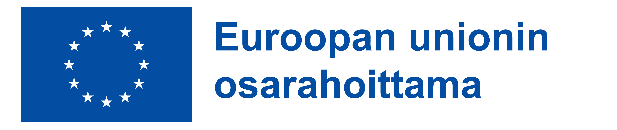 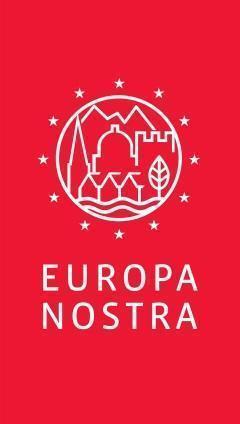 YHTEYSTIEDOTEUROPA NOSTRAAudrey Hogan, Programmes Officer
ah@europanostra.org, T. +31 70 302 40 52Joana Pinheiro, Communications Coordinatorjp@europanostra.org, M. +31 6 34 36 59 85EUROPEAN COMMISSION Sonya Gospodinovasonya.gospodinova@ec.europa.eu+32 2 2966953LISÄTIETOJA:Lehdistötiedotteet eri kielilläTietoa palkinnonsaajista: Lisätietoa ja palkintolautakunnan kommentitVideot (korkealaatuiset)Valokuvat & e-bannerit (korkealaatuiset)Luova Eurooppa kotisivuKomissaari Gabrielin kotisivu